代县李家庄昌盛铁矿北排土场治理项目一、项目名称：代县李家庄昌盛铁矿北排土场治理项目二、申报单位：代县李家庄昌盛铁矿有限公司三、申报单位简介：企业成立时间：2012年8月8日企业性质：有限责任公司注册资本：1000万元主营产品：铁矿石采选、销售目前生产规模：100万吨/年四、项目概况 （一）项目内容该项目属于《山西省代县李家庄昌盛铁矿铁矿资源开发利用、地质环境保护与土地复垦方案》（简称“三合一”）中，矿山地质环境保护与治理恢复及土地复垦工作。建设内容及规模：治理复垦矿区总面积为38.1万m2。项目投资估算（万元）总投资1611.6万元，属于企业自筹。项目配套条件场地、道路、通讯及其它配套设施齐全。项目市场预测及效益分析本次北排土场治理后其稳定性更加安全。通过土地复垦增加了土地面积，不仅可以为农民创收，而且提高了绿化面积，还可以提高土壤肥力，并能改善和保护局部小环境，使矿山开采对生态环境的影响减少到最低，改善项目区及其周边地区的生产、生活和生态环境。五、项目进展情况（一）政策：符合国家、产业政策及山西省产业规划。（二）核准（备案）：正在评审备案中。（三）土地、环保：符合国家土地政策及环保规定，经相关国土部门及环保部门初审认可。（四）项目可行性研究报告及项目建设书（五）项目前期进展情况该项目削坡工程及部分覆土工程已完成，今年解冻后开始覆土、绿化，修筑排水渠等。六、拟引资方式    企业自筹资金七、招商方向：（资金、人才、技术）资金八、申报单位联系方式地  址：山西省代县聂营镇李家庄村联系人：张洪平手  机：18235096826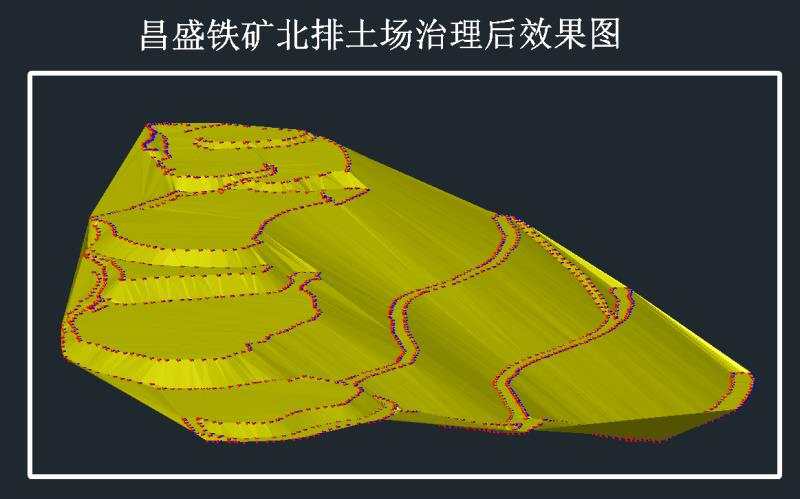 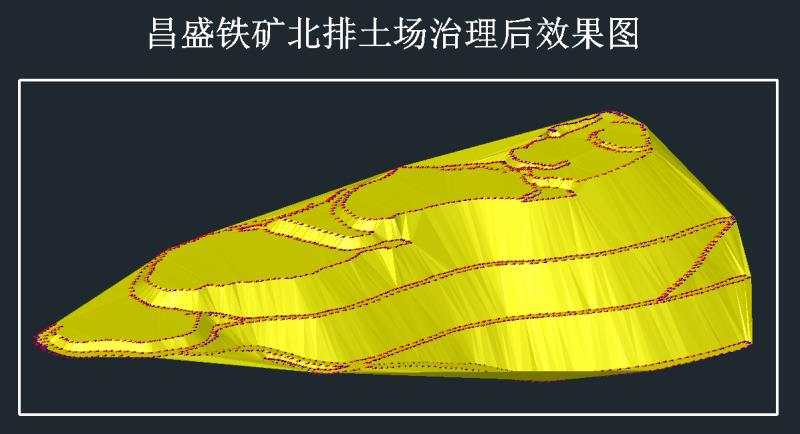 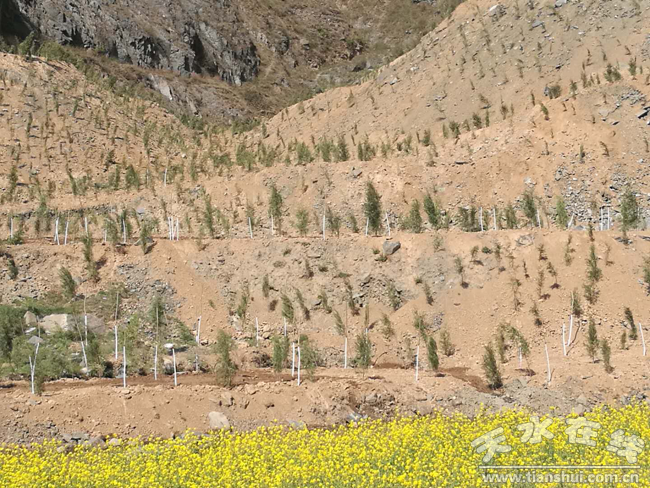 